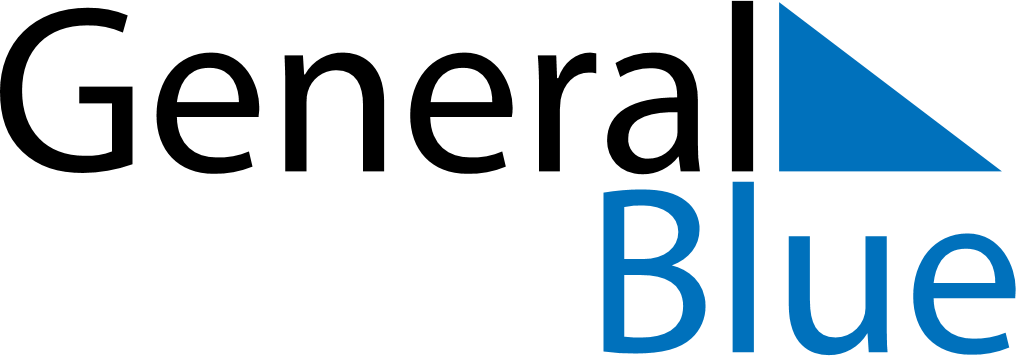 March 2019March 2019March 2019HaitiHaitiSundayMondayTuesdayWednesdayThursdayFridaySaturday123456789Lundi GrasMardi GrasAsh Wednesday10111213141516171819202122232425262728293031